Waves – Significant Concepts X-Word Puzzle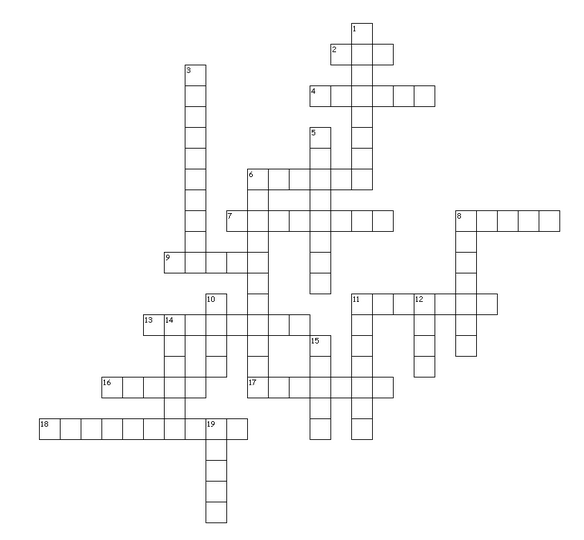 CluesAcross2. The state when the wind is transferring energy to the sea (the birth stage in a waves life cycle)4. The lowest part of a wave6. This is released when waves break7. Waves start to break because of _________ between the sea floor and the bottom of a wave8. Lines of energy that travel across water9. The distance across which the wind blows11. Another name for a tsunami wave13. A country that was affected by the 2004 Asian tsunami16. The country the name Tsunami came from17. A country that was affected by the 2004 Asian tsunami18. Over 150 000 people died in this country as a result of storm surge caused by a typhoon in 1991Down1. This is one of the factors that influence the size that a wave can grow to3. An abnormal rise in sea water level generated by a storm5. The longer the __________ of the wind the larger the wave6. These generate tsunamis8. You can help to reduce the impacts of a tsunami by installing a  ____________ system10. Transfers energy to the water through friction11. A sport invented in Hawaii to ride waves12. The name of the zone where waves break (the death stage in a waves life cycle)14. A tsunami is a form of natural ________15. A knowledge of wave processes is useful because so many human activities are located on or near the ____________19. Waves that are independent from the wind (the maturity stage in a waves life cycle)